Ақпарат22- қаңтар  2022 жылы «Жасөспірімдер арасындағы құқықбұзушылық пен бопсалауды болдырмаудың алдын алу» тақырыбында мұғалім Ельшибеков С, Жеткін А. мектеп ұстаздары  мен ата-аналар арасында дөңгелек стөл өткізілді. Осы жоспар  жасөспірімдердің арасындағы құқық бұзушылық пен қылмыстың көбеюі. Осындай жағдайлардың алдын алу үшін балаларымыздың бойында дұрыс құқықтық тәрбие мен құқықтық білім беруіміз керек екендігі жайлы айтылды.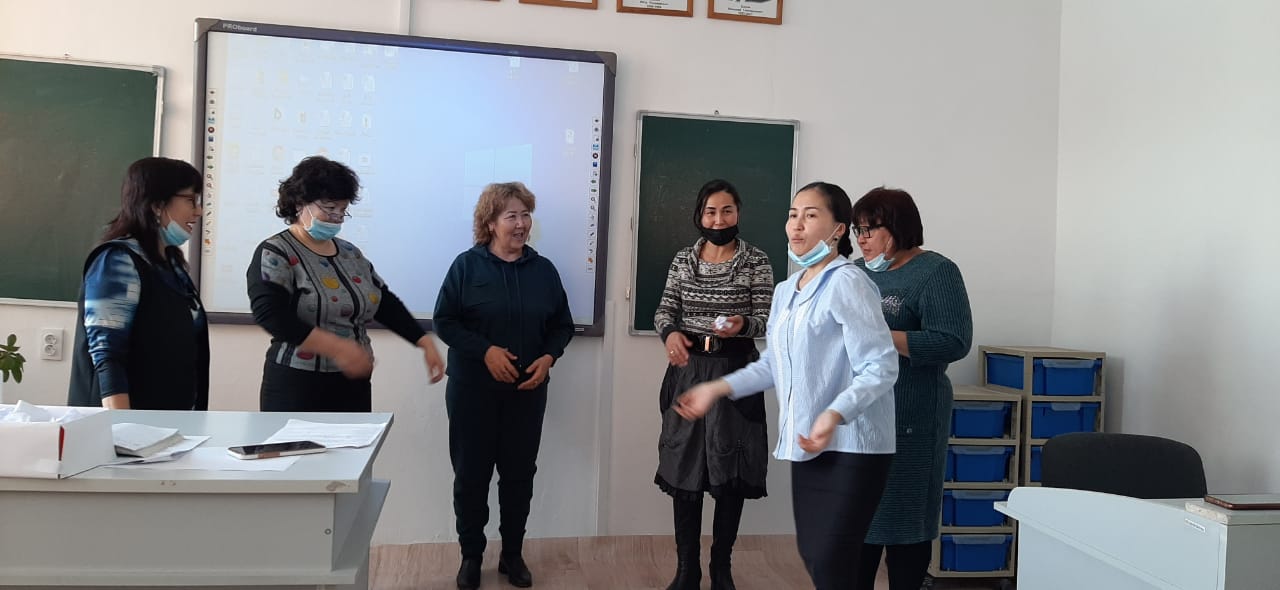 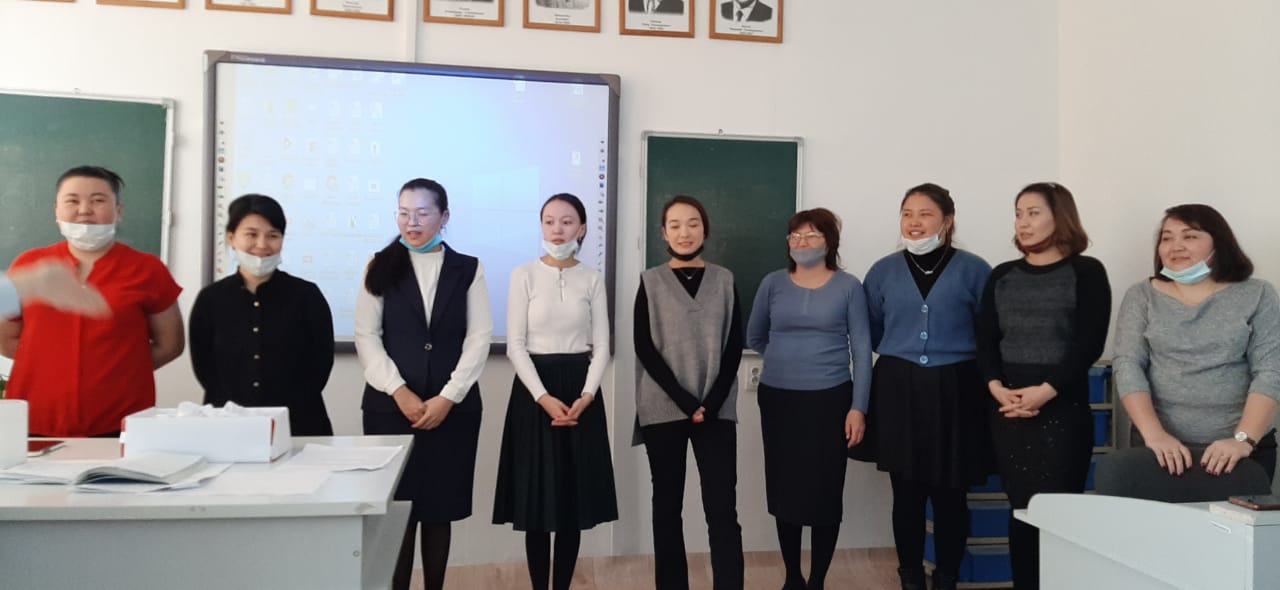 